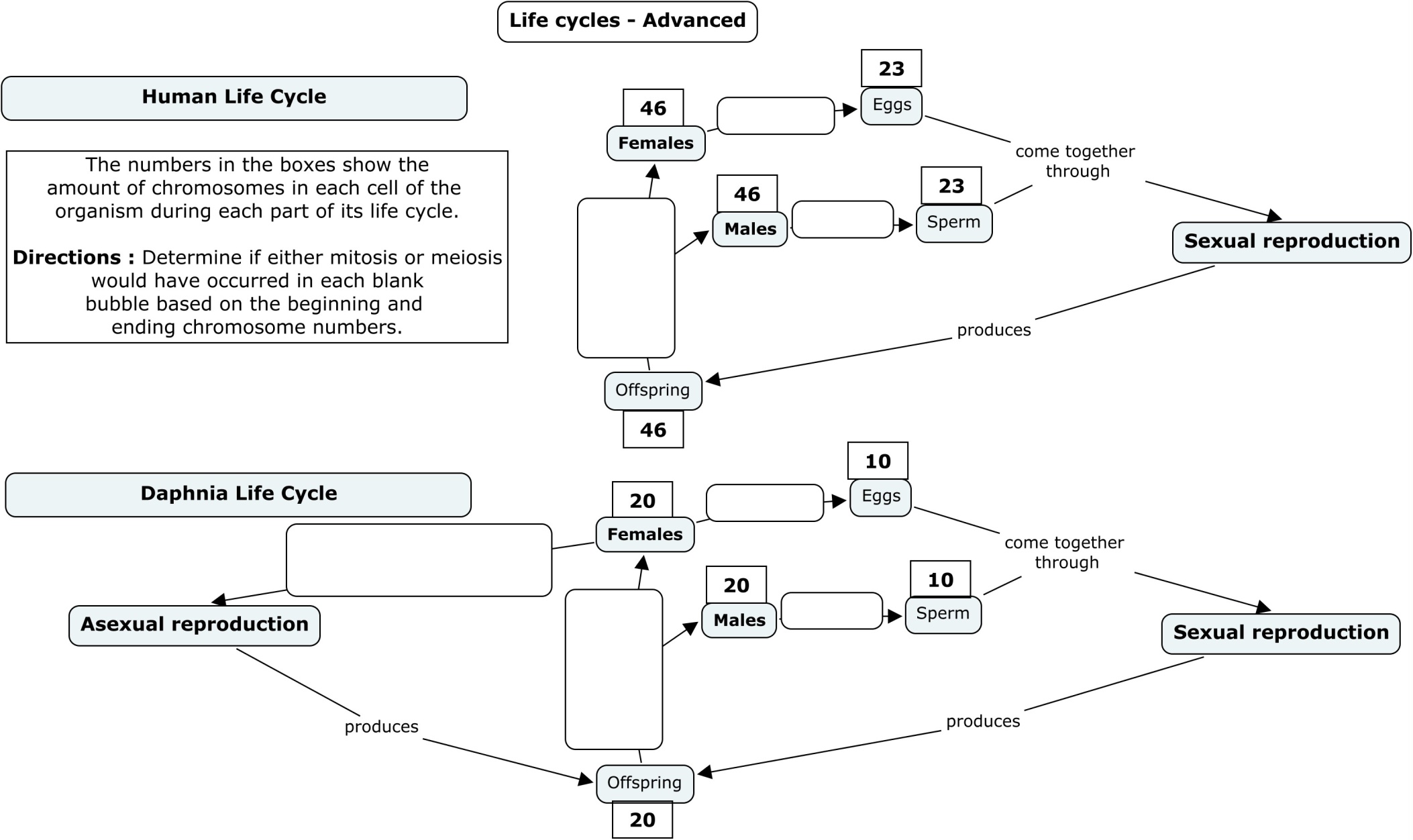 Advanced Life Cycles KEY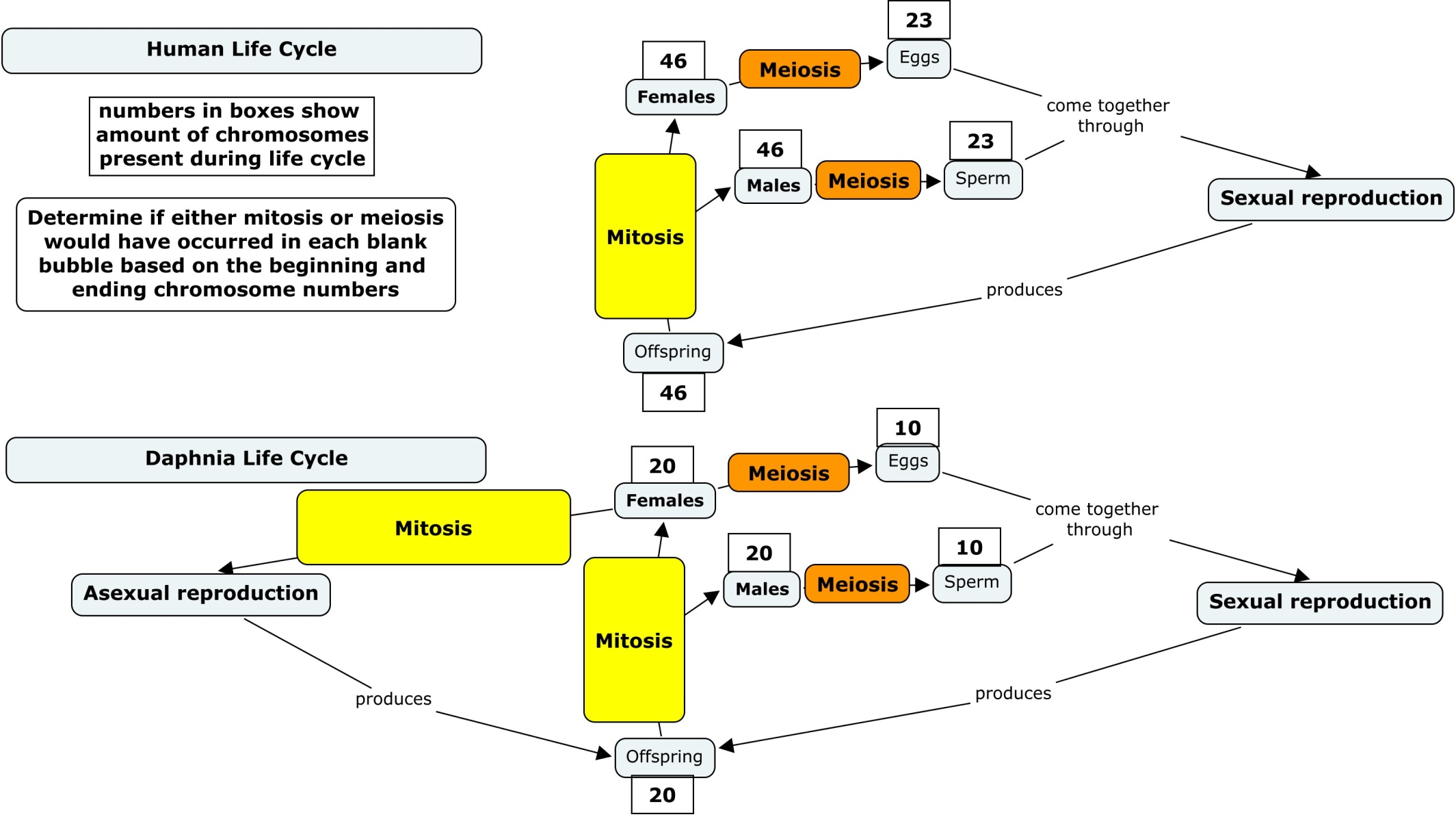 